智能光电平台JH-GDPT-S系列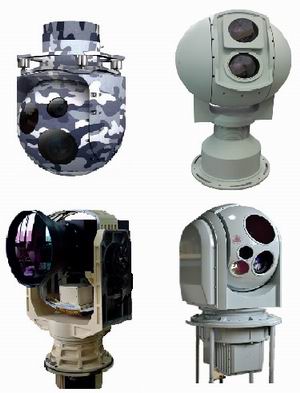 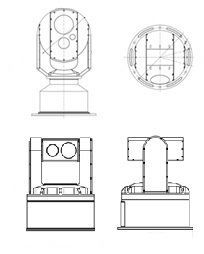 1、概述：光电平台在材料及加工上亦采用多项独有关键技术，外壳采用高强度铝合金和不锈钢材料，整机进行特殊加固密封处理，抗强风、防盐雾、耐高低温等，防护等级IP66;可广泛用于需要在夜间、恶劣环境、较远距离、大范围、隐蔽实时监控的场合。2、特点:1、可搭载红外热成像仪、可见光镜头、红外激光照明器、激光测距机等设备﹔2、支持多种可见光镜头，可实时回传方位、镜头焦距、镜头聚焦位置;3、支持镜头变焦、聚焦速度多级可调;4、转台重复定位精度高，可达±0.01°5、支持线扫、定位、自动归位等功能;6、采用铝合金材料，整机加固设计，抗强风、防盐雾、耐高低温等3、技术参数型号型号JH-GDPT400-sJH-GDPT500-STH-GDPT500-s旋转速度水平0.002°~30°/S﹔俯仰0.002° ~20°/S（连续变速）﹔水平0.01o~260°/S3俯仰0.01°~200°/S水平0.002°~30°/S﹔俯仰0.002° ~20°/S（连续变速）﹔水平0.01o~260°/S3俯仰0.01°~200°/S可定制旋转角度水平0~360°《可选限位旋转）﹔俯仰-45°~+45°(俯仰角度可选)﹔水平0~～360°连续旋转﹔俯仰+30°~-45° ﹔自动翻转功能水平0~360°《可选限位旋转）﹔俯仰-45°~+45°(俯仰角度可选)﹔水平0~～360°连续旋转﹔俯仰+30°~-45° ﹔自动翻转功能可定制预置位200个200个200个预置位精度可达±0.01°可达±0.01°可达±0.01°定位精度±0.05°~±0.01°±0.05°~±0.01°±0.05°~±0.01°重复精度士0.05°~+0.01°士0.05°~+0.01°士0.05°~+0.01°定位角度分辨率0.05°~0.01°0.05°~0.01°0.05°~0.01°辅助开关2组，无源、常开2组，无源、常开2组，无源、常开镜头预置位支持，可自适应多种镜头支持，可自适应多种镜头支持，可自适应多种镜头自动巡航8条，每条可设置10个巡航点8条，每条可设置10个巡航点8条，每条可设置10个巡航点OSD菜单可选可选可选自动归位可设置1~60分钟自动归位时间可设置1~60分钟自动归位时间可设置1~60分钟自动归位时间自动扫描1条1条1条通讯协议PELCO_D (PELCO_D/PELCO_P可选)PELCO_D (PELCO_D/PELCO_P可选)PELCO_D (PELCO_D/PELCO_P可选)通信波特率9600bps ( 2400/4800/9600/19200bps可选)9600bps ( 2400/4800/9600/19200bps可选)9600bps ( 2400/4800/9600/19200bps可选)通信接口RS422 (RS485/RS422/RS232可选)RS422 (RS485/RS422/RS232可选)RS422 (RS485/RS422/RS232可选)网络接口可选可选可选镜头除霜可选可选可选护罩风冷可选可选可选加热功能可选可选可选输入电源范围Ac220V(AC/DC/24/48V可选)Ac220V(AC/DC/24/48V可选)Ac220V(AC/DC/24/48V可选)整机功耗≤120W(无加热)
≤170W(加热)≤150W(无加热)
≤200W(加热)≤180W(无加热)
≤230W(加热)工作温度-25℃~+55℃，90%士3%，非凝结（可选-40℃~+65℃)-25℃~+55℃，90%士3%，非凝结（可选-40℃~+65℃)-25℃~+55℃，90%士3%，非凝结（可选-40℃~+65℃)储存温度-4o℃~+65℃-4o℃~+65℃-4o℃~+65℃承载方式侧载侧载侧载抗风等级12级12级12级传动方式电机出轴直载或伺服电机直驱电机出轴直载或伺服电机直驱电机出轴直载或伺服电机直驱最大负载20kg25kg40kg防护等级IP66IP66IP66整机重量55kg60kg100kg整机重量(不含热成像仪与可见光镜头）(不含热成像仪与可见光镜头）(不含热成像仪与可见光镜头）外形尺寸400mm×400m× 798mn500mm×500mm×918605mm× 605mm× 1160mn外形尺寸（L*W*H）可定制（L*W*H）可定制（L*W*H）可定制远程重启支持支持支持